NL 12Сведение-разведение ног(инструкция по сборке)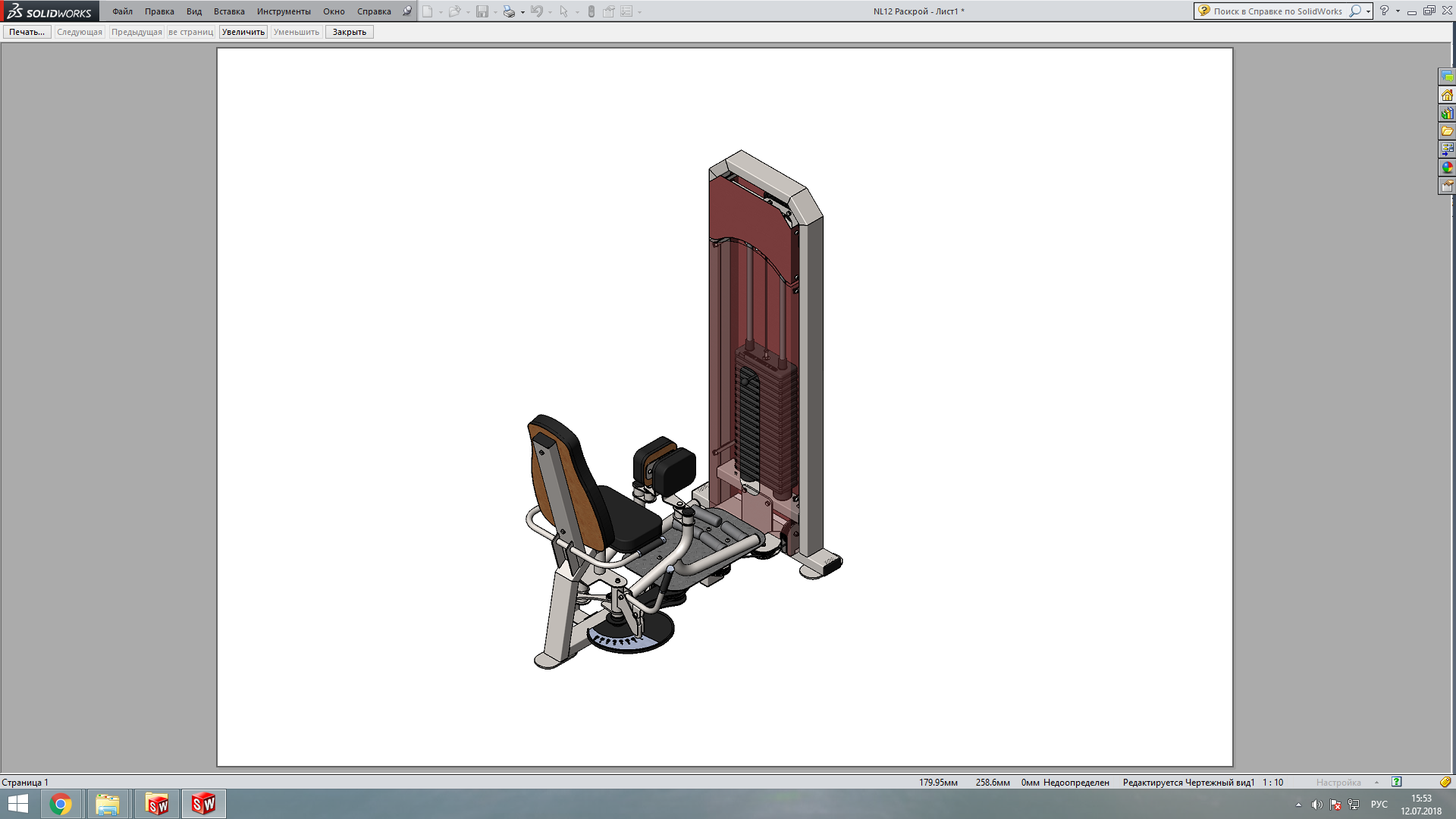 Комплект поставкиНа раме грузоблоков (2) в демпфера вставьте направляющие (6), наклонив направляющие, поочередно наденьте грузоблоки 5 кг – 17 шт. (20); следом наденьте верхний груз с флейтой (19); сверху на направляющие (6) наденьте центрирующие втулки (7). Затем через отверстия в раме (2) вкрутите во втулки (7) комплект крепежа: болт М10х60 (12); шайба D10 (18). При помощи фиксатора (21) установите необходимую Вам нагрузку (рис.1).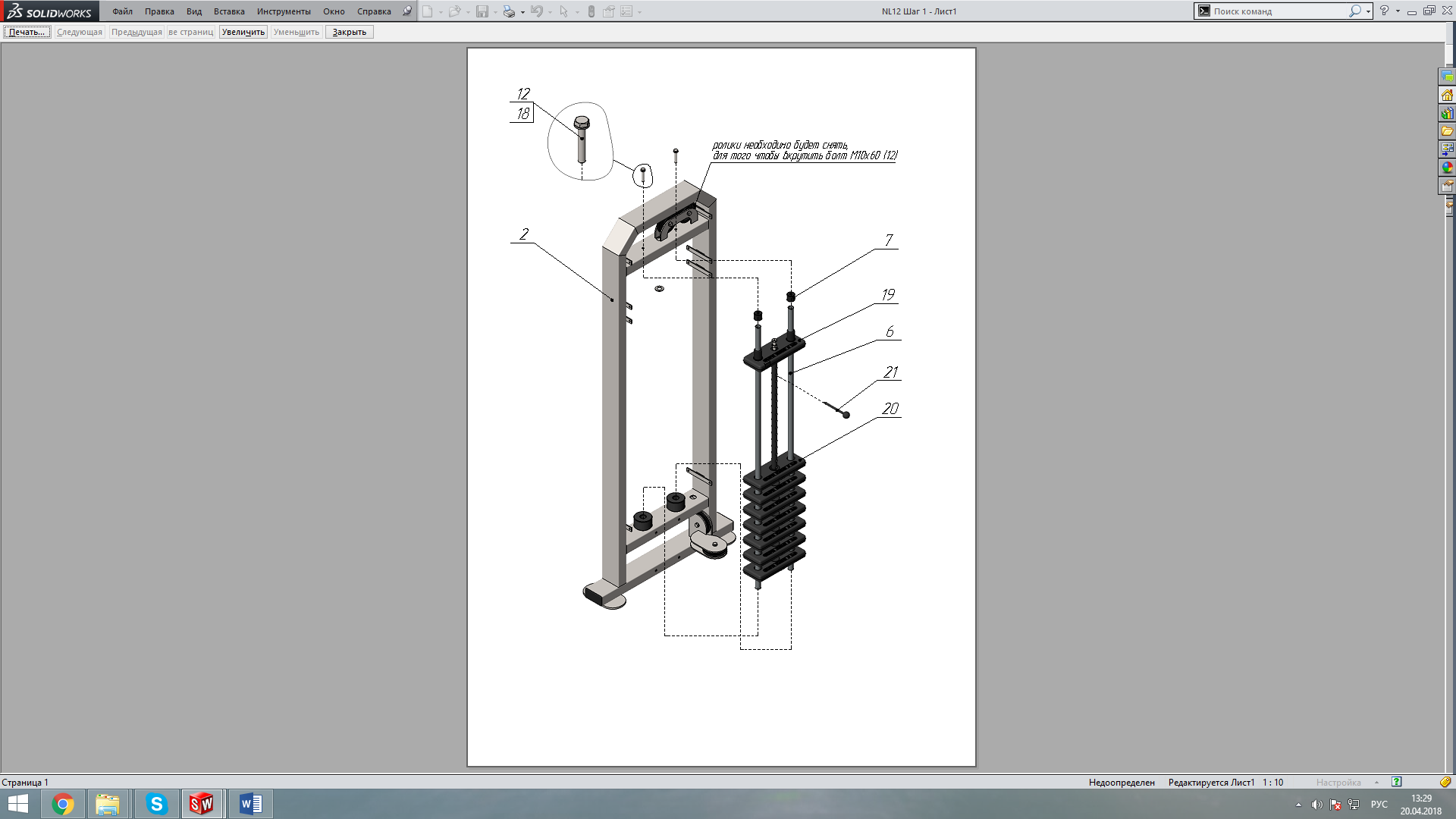 Рис.1Основную раму (1) прикрутите к раме грузоблоков (2) комплектом крепежа: болт М10х125 (14); гайка М10 (17), шайба D10 (18). Затем к основной раме (1) прикрутите спинку (3) и сиденье (4) комплектом крепежа: болт М10х70 (13); шайба D10 (18). Поле прикрутите подушки (5) комплектом крепежа: винт М10х20 с полукруглой головкой и вн. шестигранником (15); шайба D10 (18) (рис.2).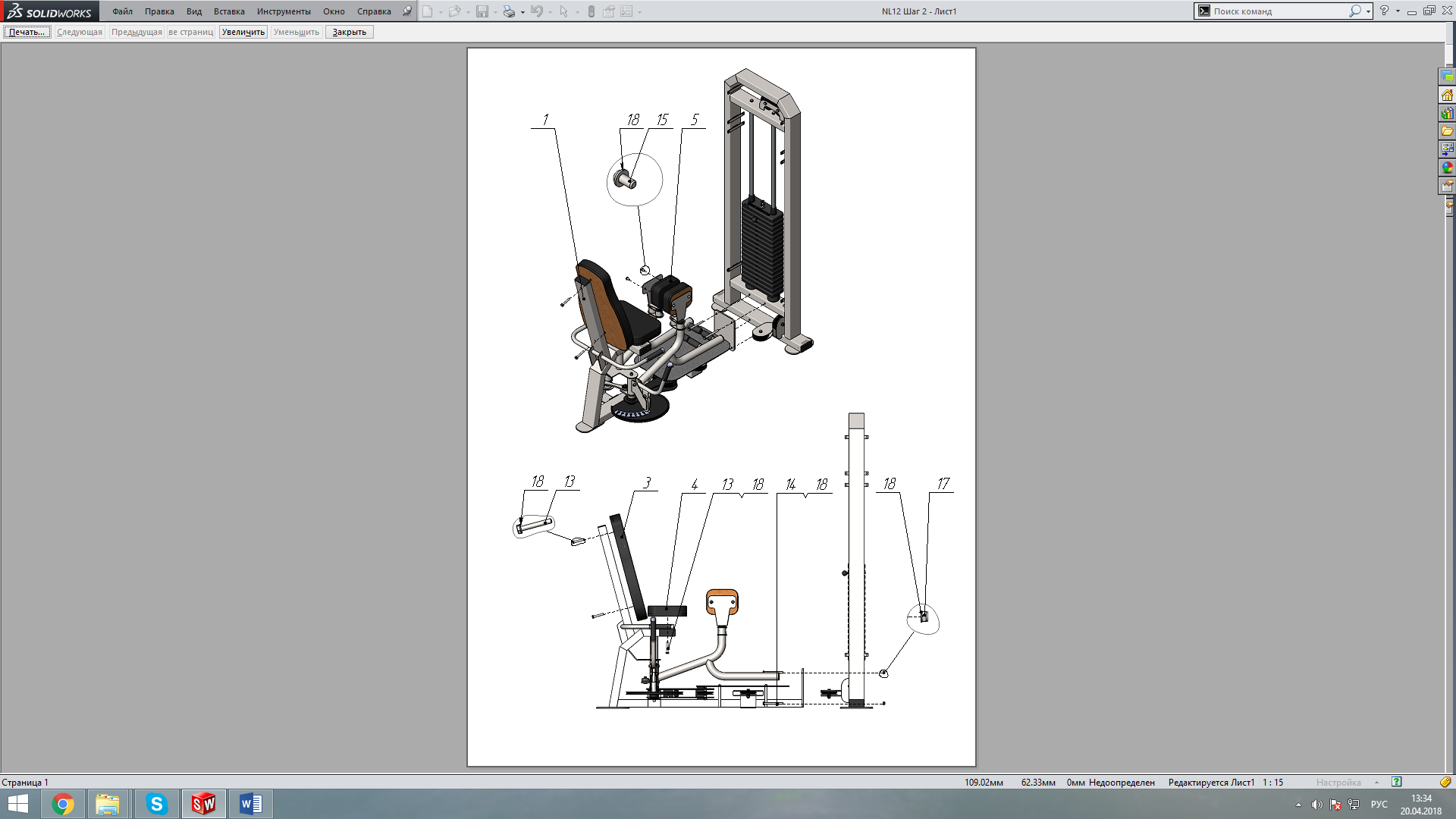 Рис.2Протяните трос (22), как указано на схеме. Свободный конец троса проденьте в законцовку на эксцентрике и затяните трос (22) винтом М10х12 (16). Кожуха (8,9,10,11) прикрутите комплектом крепежа: винт М10х20 с полукруглой головкой и вн. шестигранником (15), шайба D10 (18) (рис.3). 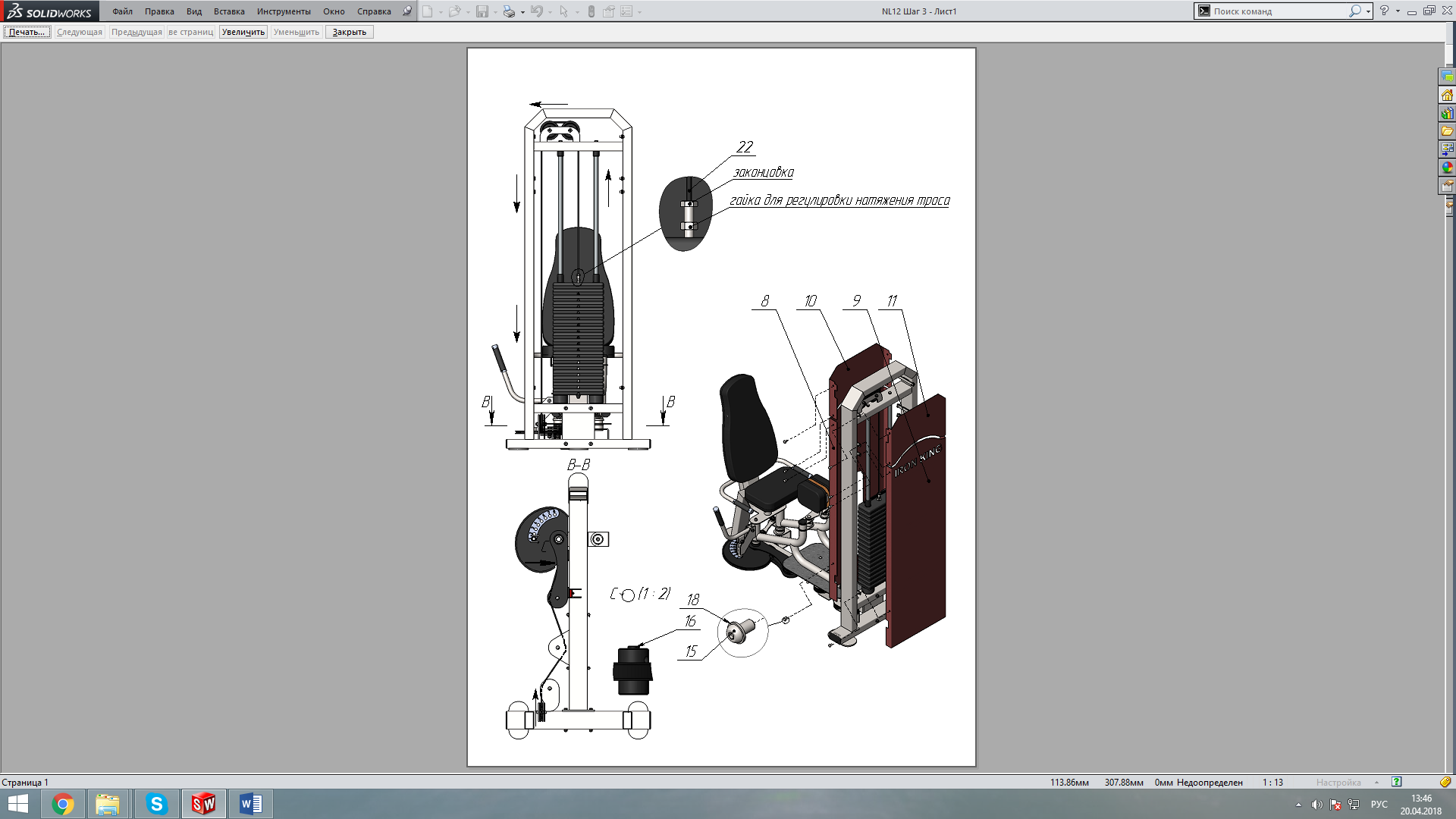 Рис.3Рама основная1 шт.Рама под грузоблоки1 шт.Спинка1 шт.Сиденье1 шт.Подушка2 шт.Направляющая2 шт.Втулка центрирующая2 шт.Кожух спереди1 шт.Кожух сзади1 шт.Кожух сверху/спереди1 шт.Кожух сверху/сзади1 шт.Болт М10х60 2 шт.Болт М10х704 шт.Болт М10х1254 шт.Винт М10х20 с полукруглой головкой и вн.шестигранником20 шт.Винт М10х12 установочный с вн.шестигранником1 шт.Гайка М10 самокотрящаяся4 шт.Шайба D10 34 шт.Грузоблок 5 кг- верхний груз1 шт.Груз 5 кг17 шт.Фиксатор для грузоблоков1 шт.Трос металлополимерный ПР 6,0; черный L=3,75 м1 шт.